.Intro: quick intro – &6&7&8 – start on the word “I” (No Tags Or Restarts)[1-8]	FORWARD ROCK, RECOVER, COASTER STEP, TOE STRUT/HIPS, KICK BALL STEP[9-16]	FORWARD ROCK, RECOVER, R TRIPLE BACK R, L TRIPLE BACK, & TOUCH, STEPStyling:  You may also bend R knee slightly on count 7 like a small sit.[17-24]	DIAGONAL SWAY R, SWAY L, R SIDE TRIPLE (CHASSE), SAILOR L, SAILOR R[25-32]	CROSS ROCK, RECOVER, TRIPLE L TURNING 1/4 L, 1/4 PIVOT TURNS X 2 w/ HIPSStyling for counts 5-8:  Circle hips counterclockwise on each 1/4 turn.[33-40]	CROSS, POINT, CROSS, POINT, JAZZ BOX[41-48]	STEP, TOUCH, STEP TOUCH, & KICK & KICK & DOUBLE KICK, &BEGIN AGAIN!  ENJOY!Contact: Jo Thompson Szymanski – Highlands Ranch, Colorado USA - jo.thompson@comcast.netMovin' and a Groovin'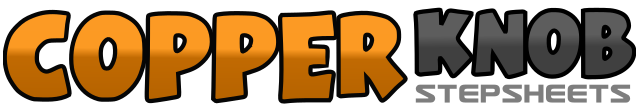 .......Count:48Wall:4Level:Improver.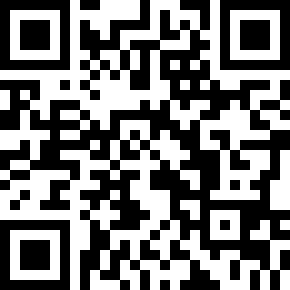 Choreographer:Jo Thompson Szymanski (USA) - September 2016Jo Thompson Szymanski (USA) - September 2016Jo Thompson Szymanski (USA) - September 2016Jo Thompson Szymanski (USA) - September 2016Jo Thompson Szymanski (USA) - September 2016.Music:Movin' and a Groovin' - Eugene Hideaway Bridges : (iTunes, amazon)Movin' and a Groovin' - Eugene Hideaway Bridges : (iTunes, amazon)Movin' and a Groovin' - Eugene Hideaway Bridges : (iTunes, amazon)Movin' and a Groovin' - Eugene Hideaway Bridges : (iTunes, amazon)Movin' and a Groovin' - Eugene Hideaway Bridges : (iTunes, amazon)........1-2Rock R forward (1); Recover on L (2)3&4Step R back (3); Step L beside R (&); Step R forward (4)5&6Place L toe forward - hips left (5); Hips center (&); Drop L heel - hips left (6)7&8Kick R forward (7); Step ball of R beside L (&); Step L forward (8) (12:00)1-2Rock R forward (1); Recover on L (2)3&4Step R back (3); Step L beside R (&); Step R back (4) (Angle body right during triple)5&6Step L back (5); Step R beside L (&); Step L back (6) (Angle body left during triple)&7Step R back (&); Touch ball of L beside R bringing L knee across (7) (Angle body right)8Square up to 12:00 stepping L forward (8) (12:00)1Facing 10:30: Step R to right toward 1:30 bending knees sway hips right (1)2Shift weight to L hips sway left (2)3&4Square up to 12:00 - Step R to right (3); Step L beside R (&); Step R to right (4)5&6Step L behind R (5); Step R to right (&); Step L to left (6)7&8Step R behind L (7); Step L to left (&); Step R to right (8) (12:00)1-2Rock L across R (1); Recover on R (2)3&4Step L to left (3); Step R beside L (&); Turn 1/4 left stepping L forward (4) (9:00)5-6Step R forward (5) Turn 1/4 left shifting weight to L (6)7-8Step R forward (7); Turn 1/4 left shifting weight to L (8) (3:00)1-2Cross R over L (1); Point L to left (2)3-4Cross L over R (3); Point R to right (4)5-8Cross R over L (5); Step L back (6); Step R to right (7); Cross L over R (8) (3:00)1-2Step R to right (roll/snake body right to end body angled left) (1); Touch L in place (2)3-4Step L to left (roll/snake body left to end body angled right) (3); Touch R in place (4)&5Square up to 3:00 - Step R beside L (&) Kick L forward (5)&6Step L beside R (&); Kick R forward (6)&7&8Step R beside L (&); Kick L forward (7); Bend L knee slightly (&), Kick L forward again (8)&Step L beside R (&) (3:00)